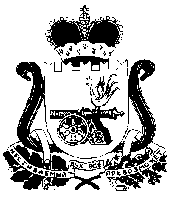 СОВЕТ  ДЕПУТАТОВСТОДОЛИЩЕНСКОГО СЕЛЬСКОГО ПОСЕЛЕНИЯПОЧИНКОВСКОГО  РАЙОНА  СМОЛЕНСКОЙ ОБЛАСТИ  РЕШЕНИЕот  27 декабря 2016 г.                         № 53п. СтодолищеОб утверждении стоимости твердого      топлива      для начисления         денежного эквивалента льгот   Рассмотрев предложенные ООО ПКП  «Искра» расчеты стоимости заготовки, погрузки и доставки 1 куб. м.  дров с отведенной лесосеки потребителям, Совет депутатов Стодолищенского сельского поселения Починковского района Смоленской области  РЕШИЛ:Утвердить  стоимость твердого  топлива  для начисления денежного эквивалента льготной категории граждан  Стодолищенского  сельского  поселения Починковского района Смоленской области   в следующем размере:            - всего стоимость 1 куб.м. дров  – 1050,13 руб.-  стоимость доставки 1 куб.м. дров  – 120,00 руб.    2.Признать утратившим силу решение Совета депутатов  Стодолищенского сельского поселения Починковского района Смоленской области от 12.11.2014г. № 28  «Об утверждении   расчета стоимости 1 куб.м  дров  для начисления денежного эквивалента  льготной категории граждан на территории  муниципального  образования Стодолищенского сельского поселения Починковского района Смоленской области».    3. Настоящее решение вступает в силу с 01.01.2017 года.    4. Настоящее решение подлежит обнародованию и размещению на официальном сайте Администрации Стодолищенского сельского поселения Починковского района Смоленской области в информационно-телекоммуникационной сети «Интернет». Глава муниципального образованияСтодолищенского сельского поселенияПочинковского района Смоленской области                                   Г.А. Знайко